		Interest Form	 	 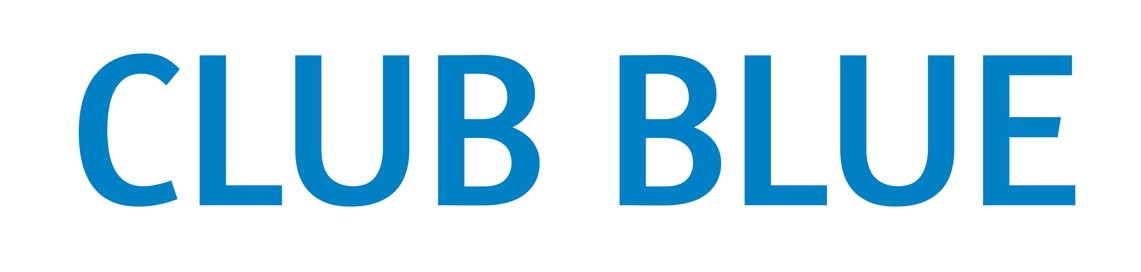 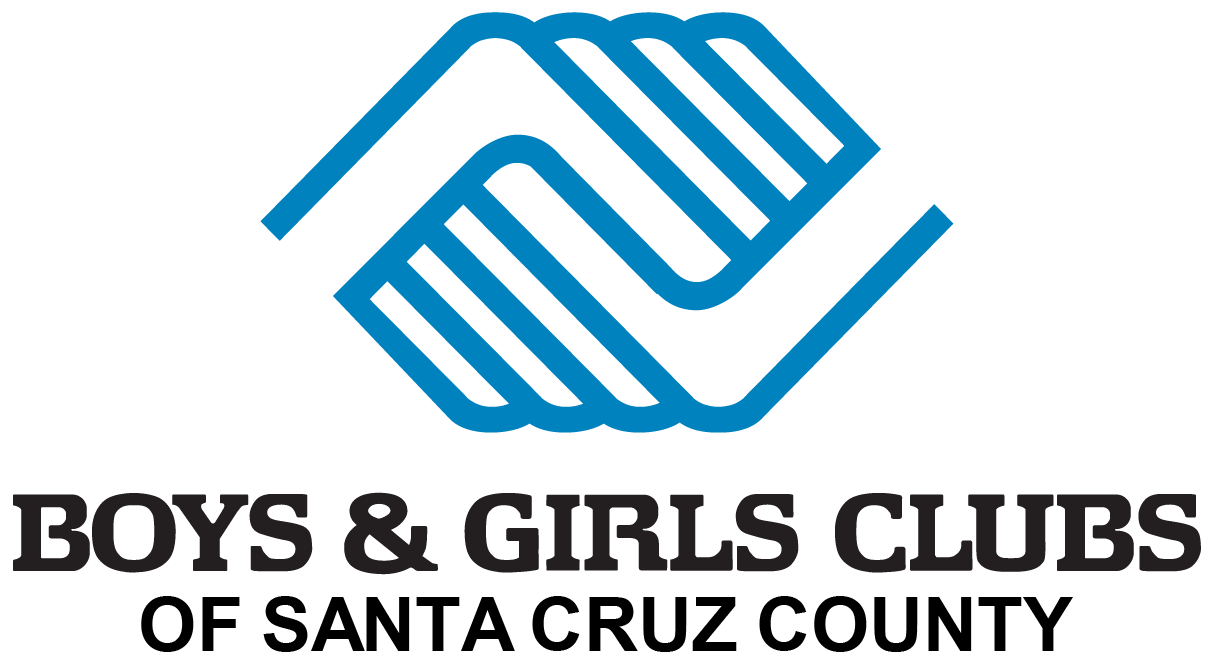 Club Blue is a young professional's group for members to commit their time, resources, and support to Boys & Girls Clubs of Santa Cruz County.What skills and resources can you contribute?Time/volunteer hoursProgramming (youth development)Fundraising effortsNetworkingDonorsOther: ______________What skills would you like growth in?FundraisingDonatingYouth developmentOther:_________________________Where do your expertise and skills contribute to BGCSCC 5 Core areas?Education and Career DevelopmentCharacter and Leadership DevelopmentThe ArtsHealth and Life SkillsSports, Fitness, and RecreationContact InformationName: _______________________Email: ______________________Phone:___________________Organization:__________________________** We have a private Facebook Group for Club Blue Members, Alexandra will contact you to add you to the group.